Marché public de fournitures et servicesreglement de  Marché passé en procédure adaptéeen application des articles R2123-1 à R2123-3 et R2162-1 à R2162-3 du Code de la Commande Publique.SommaireArticle 1   : Présentation de la procédure et du marché à conclureArticle 2   : Contenu du dossier de consultationArticle 3   : Présentation des offresArticle 4   : Dépôt des offres Article 5   : Durée de validité des offres Article 6   : Examen des candidatures Article 7   : Examen des offres et attribution du marché Article 8 :   Visite des lieuxArticle 9   : Renseignements1- Présentation de la procédure et du marché à conclure1.1 - Mode de passation du marché :Marché passé en procédure adaptée en application des articles R2123-1 à R2123-3du Code de la Commande Publique.1.2 – Objet, forme et durée du marché :Le présent marché a pour objet la fourniture de repas en liaison froide, par un prestataire ci dénommé « le titulaire » à l'établissement public local d'enseignement ci dénommé « EPLE ». Les repas sont destinés aux élèves ainsi qu'aux personnes admises au service de restauration.Ces repas seront servis du lundi au vendredi (les détails des jours d’ouverture de la demi-pension seront précisés par le lycée), selon une plage horaire déterminée par le lycée.Ce rythme s’entend hors périodes de vacances scolaires. Le présent marché prend effet à compter du 5 septembre  jusqu’au 30  juin 2024 inclus.Le nombre maximum estimatif de repas sur la période du 5 septembre au 15 décembre est de 33500 repasÀ titre indicatif, la volumétrie des repas du 1 er trimestre équivaut au  2ème, le 3ème trimestre est de 24 000 repas.Le nombre maximum de repas sur l’intégralité du marché (période initiale et reconductions) est de : 90 500 repas1.3 - Allotissement :Le marché à conclure est constitué d'un lot unique. Le candidat doit soumissionner à l'ensemble des prestations du lot.1.4 – Groupements conjoints et solidairesUn même candidat ne peut présenter plusieurs offres en agissant à la fois en qualité de candidat individuel et de membre d’un ou plusieurs groupements.En cas d’attribution du marché à un groupement conjoint, le mandataire du groupement conjoint est solidaire de chacun des membres du groupement pour ses obligations contractuelles à l’égard de la personne publique, pour l’exécution du marché.1.5 - Variantes :Les spécifications portées au C.C.T.P. et au C.C.A.P. sont intangibles. Les candidats ne sont pas autorisés à proposer des variantes autres que celles décrites au CCTP.2 - Contenu du dossier de consultationLe dossier de consultation comprend :Le présent règlement de la consultation Le DUME ou attestation sur l’honneur selon modèle DC1Le cahier des clauses administratives particulières (C.C.A.P.) Le cahier des clauses techniques particulières (C.C.T.P.) Le cahier des clauses administratives générales (C.C.A.G)Le bordereau des prix unitaires3 - Présentation des offresLes dossiers de réponse à l'appel d'offres, obligatoirement rédigés en langue française, doivent être déposés sur les plateformes en ligne appelées profils acheteurs, où tous les échanges seront ainsi dématérialisés.Pour tous les documents, la signature du candidat exigée doit émaner d'une personne habilitée à engager le candidat. Cette personne est :soit le représentant légal du candidat (président du conseil d'administration, gérant, …) soit toute autre personne bénéficiant d'une délégation de pouvoir ou de signature établie par le représentant légal du candidat. Dans ce cas, les délégations devront être jointe.3-1 Documents concernant la candidatureLes documents contenus relatifs à la candidature permettent de juger de sa recevabilité et d’apprécier les capacités professionnelles, techniques et financières du soumissionnaire.Il s’agit de :3-1 Documents concernant la candidatureLe C.C.A.P. paraphé sur chaque page, et signé et daté sur la dernière page, à accepter sans modifications ;Le C.C.T.P. paraphé sur chaque page, et signé et daté sur la dernière page, à accepter sans modifications ;Le DUME complété précédemment en ligne http://www.marche-public.fr/contrats-publics/DUME-saisie-web.htm ou ou la lettre de candidature dûment remplie (sur le modèle figurant dans le formulaire DC 1 téléchargeable ici https://www.economie.gouv.fr/daj/formulaires-declaration-du-candidat   ) et comprenant la déclaration sur l’honneur (relative aux interdictions de soumissionner) conforme à l’article 2143-3 du code de la commande publique.   Une déclaration sur l'honneur pour justifier qu'il n'entre dans aucun des cas mentionnés aux articles L. 2141-1 à L. 2141-5 et L. 2141-7 à L. 2141-11 notamment qu'il satisfait aux obligations concernant l'emploi des travailleurs handicapés définies aux articles L. 5212-1 à L. 5212-11 du code du travail ;» Les pièces administratives conformes Le cas échéant le pouvoir du/des signatairesL’attestation d’assuranceLes attestations fiscales et sociales (l’agrément délivré par un organisme spécialisé, le cas échéant)Un extrait KBis (document prouvant l’existence légale)Déclaration sur l’honneur pour justifier de la non-interdiction de soumissionner à un marché public Copie du ou des jugements prononcés si le candidat est en situation de redressement judiciaire3-2 Documents concernant l’offreIl est demandé  en plus de l’offre :La liste des grammages utilisés par le candidat pour la confection des repas ;3 semaines de menus (septembre/octobre, novembre/décembre, janvier/février, mars/avril et mai/juin menus) intégrant les logos caractérisant les qualités)Les fiches techniques de production pour les menus conseillés des 3 semaines de menus  Le mémoire technique (CMT) fourni par la Région dans le cadre du  DCE et dûment complété par le candidat détaillant :Sous-critère 1.1) Qualité de l’offre alimentaire :  Projets de menus équilibrés de 1 semaine sur 3 périodes définies comme  suit : septembre/octobre, novembre, décembre/janvier/février, mars/avril/mai/juin intégrant les logos caractérisant les qualités et spécificités des plats pour les préparations de chaque composante des 3 semaines et le menu conseillé en gras (noté sur 20 points) Composantes des menus (avec les fiches techniques de production pour les préparations de chaque composante des menus conseillés sur les 3 semainesSous-critère 1-2) Critères d’appréciation durable : Délai de commande maximal avant la facturationTypologie de véhiculeLes références en milieu scolaire notamment lycée4 - Dépôt des offresLes documents relatifs à la candidature et les documents relatifs à l’offre doivent être transmis obligatoirement par voie électronique. Les plis remis (ou dont l’avis de transmission électronique est délivré) après la date et l’heure limite fixées pour le présent règlement, ainsi que les plis contenant un virus, ne sont pas retenus. Ils sont alors détruits.Les entreprises souhaitant se porter candidates doivent faire parvenir leur pli via la plateforme choisie. Les plis envoyés par télécopie et par e-mail ne seront pas acceptés.Chaque candidat déposant un pli doit posséder un compte utilisateur propre à son numéro de SIRET et s’identifier. Un candidat ne peut déposer un pli pour le compte d’un autre candidat.Pour déposer un pli, il faut :Accéder à la consultation et cliquer sur "Répondre à la consultation" (Onglet « Dépôt »)Transmettre votre réponse électronique :Avec DUME  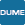 Renseigner votre DUME en ligne et joindre vos documents ou fournir votre DUME en pièce libreJoindre les documents complémentaires relatifs à la candidature si nécessaire et l’offreSans DUMEJoindre l’ensemble des pièces relatives à la candidature et à l’offre.Le candidat peut également faire parvenir une copie de sauvegarde sur support physique électronique (CD-ROM, DVD-ROM, clé USB) ou bien sur support papier. La copie de sauvegarde doit également être réceptionnée avant la date et heure limite de remise des offres.Sur support papier : le dossier devra comprendre les documents relatifs à la candidature et les documents relatifs à l’offre.Sur support électronique : le dossier devra comprendre les documents relatifs à la candidature et les documents relatifs à l’offre.Cette copie de sauvegarde devra être transmise sous pli scellé et comporter la mention suivante :« Copie de sauvegarde.Nom du candidat“ Procédure adaptée n° (préciser le n° de consultation) Objet : Fourniture de repas en liaison froide. ”Ce pli sera adressé en recommandé avec avis de réception postal ou remises contre récépissé à l’adresse postale : lycée Galilée, 11 avenue du Jour, 95000 Cergy5 - Durée de validité des offresDélai minimum de validité des offres : 180 jours à compter de la date limite de réception des offres6- Examen des candidaturesL'examen des candidatures porte sur :leur recevabilité, eu égard aux éléments fournis en réponse par les candidats; la capacité professionnelle, technique, et financière du candidat, eu égard aux éléments fournis en réponse par les candidats. Conformément aux dispositions des articles 59 à 62 du décret 2016-360 du 25 mars 2016, l’acheteur vérifie que les offres qui n’ont pas été éliminées sont régulières, acceptables et appropriées.7- Examen des offres et attribution du marché7.1 Examen des offresLes offres non conformes à l’objet du marché sont éliminées.Afin de déterminer l'offre économiquement la plus avantageuse, chaque offre recevra une note obtenue en additionnant les évaluations faites sur les deux critères suivants : -   qualité (pondération : 50 %)-   prix (pondération : 50 %)Les éléments retenus, pour chaque critère, sont les suivants : Critères d’appréciation de la qualité (50%) : La cohérence entre les menus et les qualités des prestations demandées Les catégories de denrées utilisées en termes de localisation, le fait maison végétarien et la variété des menus en fonction de la saisonnalité (60 %) L’équilibre de chaque repas (40%)Critères d’appréciation du prix (50%) : Le prix d’un repas L’offre qui obtiendra la meilleure note (qualité + prix) sera au premier rang.7.2 Modalités d’attribution du marchéL'unité d'attribution est le marché dans son entier. L'offre la mieux classée est retenue.Seul le candidat retenu au terme du classement des offres devra produire, s’il ne l’a pas déjà fait, les délivrés par les administrations et organismes compétents. Si le candidat retenu ne peut produire les certificats dans les délais prévus par le pouvoir adjudicateur, son offre est rejetée. Le pouvoir adjudicateur présente la même demande au candidat suivant dans le classement des offres.Le pouvoir adjudicateur avise tous les autres candidats du rejet de leur offre après attribution du marché.8- Visite des Lieux Le préfabriqué accueillant la restauration ne sera pas installé d’ici la fin de la consultation. 9 - RenseignementsLes renseignements d'ordre administratif et technique, les informations complémentaires et le dossier de consultation peuvent être obtenus au travers de la plateforme en ligne appelée profil acheteur.Nom et adresse officiels du pouvoir adjudicateur : Dénomination                 : lycée GaliléeType d'acheteur public : Etablissement Public Local d’Enseignement
Adresse – ville                 : 11 avenue du jour _ 95 000 CERGYTéléphone                       : 01.34.41.74.20Email  : ce.0951637N@ac-versailles.frObjet du marché :Fourniture de repas en liaison froide Date et heure limite de remise des offres: 22/04/2023 à 12hMadame la proviseure : Mme NICOLAS JoëlleMadame la gestionnaire : Mme BARTHE NicoleComptable assignataire des paiements : L’agent-comptable Mme BENAISSA Sahba 